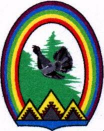 ДУМА ГОРОДА РАДУЖНЫЙХанты-Мансийского автономного округа – Югры РЕШЕНИЕот 27 апреля 2017 года                              				                                 № 242Об утверждении перечня имущества, предлагаемого к передаче из муниципальной собственности Ханты-Мансийского автономного округа – Югры городской округ город Радужный в собственность субъекта Российской Федерации Ханты-Мансийский автономный округ – ЮграВ целях реализации Федерального закона от 21.11.2011 № 323-ФЗ «Об основах охраны здоровья граждан в Российской Федерации», Закона Ханты-Мансийского автономного округа – Югры от 26.06.2012 № 86-оз «О регулировании отдельных вопросов в сфере охраны здоровья граждан в Ханты-Мансийском автономном округе – Югре» и на основании распоряжения Правительства Ханты-Мансийского автономного округа – Югры от 22.12.2012 № 762-рп «О принятии в 2013 году в государственную собственность Ханты-Мансийского автономного округа – Югры медицинских организаций муниципальной системы здравоохранения Ханты-Мансийского автономного округа – Югры», Дума города решила:1. Утвердить перечень имущества, предлагаемого к передаче из муниципальной собственности  Ханты-Мансийского автономного округа – Югры городской округ город Радужный в собственность субъекта Российской Федерации Ханты-Мансийского автономного округа – Югры (Приложение).2. Комитету по управлению муниципальным имуществом администрации города Радужный (С.В. Мишин) выполнить необходимые мероприятия по передаче имущества, предлагаемого к передаче из муниципальной собственности  Ханты-Мансийского автономного округа – Югры городской округ город Радужный в собственность субъекта Российской Федерации  Ханты-Мансийский автономный округ – Югра.  3. Опубликовать настоящее решение в газете «Новости Радужного. Официальная среда».            4. Настоящее решение вступает в силу после его официального     опубликования.      Председатель Думы города							         Г.П. Борщёв                                                                                                                            Приложениек решению Думы города  от 27.04.2017 № 242 Перечень муниципального имущества,предлагаемого к передаче из муниципальной собственности Ханты-Мансийского автономного округа – Югры городской округ город Радужный в собственность субъекта Российской Федерации Ханты-Мансийский автономный округ – Югра___________________________№ П/ПНаименование объектаЕдин.изм.Кол-во шт.Балансовая стоимость руб.Сумма руб.1Агрегат пылеулавливающий ПА2-12МАшт.178251,8778251,872Светильник операционный хирургический двублочный Dixion Covelar  шт.1326393,74326393,74ИТОГО:ИТОГО:ИТОГО:ИТОГО:ИТОГО:404645,61